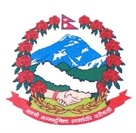 Statement by the delegation of Nepal41st session of the Working Group on the Universal Periodic ReviewUPR of the Kingdom of the Netherlands, 15 November 2022, 14:30-18:00Time:  1 Min 10 Secs                                                                                             Words: 134Mr. President,Nepal warmly welcomes the delegation of the Kingdom of the Netherlands to the fourth cycle of UPR and thanks them for the presentation of national report.We appreciate the Netherland’s constructive engagement with the UPR process.We take encouraging note of the efforts made by the Netherlands to promote and protect the rights of children, women and gender and sexual minorities.The measures taken by the Netherlands to reduce the impact of climate change and promote environmental protection are commendable.While wishing the Netherlands a successful fourth cycle review, we recommend the following for their consideration:Strengthen efforts to reduce discrimination in the labor market and closing the gender pay gap.Continue to take measures to eliminate all forms of discrimination and violence against women, including sexual exploitation.Thank you.